Publicado en  el 27/12/2013 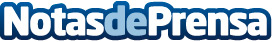 Dover agota las entradas para su concierto del 10 de Enero en La Riviera de MadridUn álbum en formato cuádruple, más de 60 conciertos y el reconocimiento generalizado de una banda que cambió el rumbo del rock en España. Datos de contacto:Sony MusicNota de prensa publicada en: https://www.notasdeprensa.es/dover-agota-las-entradas-para-su-concierto-del_1 Categorias: Música http://www.notasdeprensa.es